Do all things without complaining and disputing, that you may become blameless and harmless, children of God without fault in the midst of a crooked and perverse generation, among whom you shine as lights in the world Phil 2:14-15.           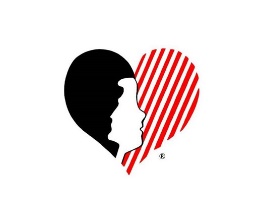 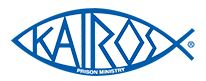 Hello,The excitement is building as we are approaching the first Kairos Outside Weekend since Covid hit that will happen on June 10-12th!! The team of volunteers that came together to minister the 12 quests that we have now has been challenged on all sides by spiritual warfare and health issues. Those of us with experience with Kairos Outside weekends know this means great things are about to happen on this weekend. I hope you all can find time to come join us on one of 2 occasions to see God at work. I have attached invitations for you to attend either one or both of the Walking in Love or Closing ceremonies. Please come join us!We have so many blessings to share with you too!! Here are just a few blessings that we praise God for:A dedicated state committee team to support the Kairos ministries in this state.The sacrifices and dedication made by all Kairos Outside Weekend team members to make our 5th Weekend possible.Sending us the 12 women He wanted to attend on this Kairos weekend.The generous donations that have been made to fund the Weekend.The progress that is being made by the Kairos Inside Oshkosh council as they have been having meetings with the chaplain there that are promising.The guidance and persistence of the volunteers who are working to make progress in meeting with the powers that be at Taycheedah Correctional.While there are more blessings, I want to make sure that you (our prayer warriors) know that we still have needs. Please pray that the Lord will:Send us plenty of agape to share with our guests on the KO Weekend and that all goes well. Bless our final training date of May 28th. Keep other forces from preventing anymore team members from the ability to serve on the Weekend for June 10-12th.Continue to guide our state committee as they meet in person on June 14th at 6:30PM at Valley Baptist Church in Appleton. Public welcome.Send more volunteers to attend the Kairos Inside Oshkosh Advisory Council zoom meeting on June 16th at 6:30PM.Send more volunteers to attend the Kairos Outside of Eastern WI Advisory Council zoom meeting on June 21st at 6:30PM.Send more volunteers to attend the Kairos Inside Taycheedah Advisory Council zoom meeting on June 23rd at 6:30PM.Continue to open doors for more meetings with wardens and Chaplains.Bless the first Kairos Outside Reunion in a year for past team and guests from all prior weekends who we hope will attend. I hope that as you pray for this ministry to continue to grow, that you will also listen to God’s small quiet voice in case He is calling you to help in some way and that you will be obedient enough to join us and be amazed with what we see Him do in the lives of our guests.Please also share the attached Walking in Love and Closing Ceremony invites will all you know.May God bless you immensely, 